解答例解答例解答例解説解説１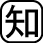 ⑴　風化⑵　侵食⑶　A⑷　ウ⑸　堆積岩⑹　れき岩⑺　石灰岩，チャート（順不同）⑻　凝灰岩１⑴　風化　かたい岩石が，温度の変化や雨，風などにさらされることによりもろくなっていくこと。⑵⑶　　風化した岩石が，流水のはたらきでけずり取られること。侵食は川の上流ほど，そのはたらきが大きい。⑷　の大きいものは海岸に近い（流れがゆるやか）ところに，粒の小さいものは沖合（流れがよりゆるやか）にする。⑺　・は，サンゴやなど炭酸カルシウムを主成分とするので，うすい塩酸をかけると，二酸化炭素を発生してとける。・チャートは二酸化ケイ素を主成分とする生物の死がいが堆積してできた岩石であり，非常にかたい。⑻　は，火山灰が固まってできているので，角ばっている粒を多くふくむ。２⑴A　ウ　B　オ　C　カ⑵　示相化石⑶　イ⑷　示準化石⑸A　断層　B　しゅう曲２⑴　A　サンヨウチュウ（三葉虫）で古生代B　アンモナイトで中生代C　ビカリアで新生代の示準化石である。⑵⑶　示相化石　地層が堆積した当時のを知る手がかりになる化石。サンゴは，あたたかくて浅い海に生息する。⑷　示準化石　地層の堆積した年代を知ることができるような化石。示準化石に適しているもの・短い期間に栄えてしたもの・広いにすんでいて，多数発見されるもの ⑸　・Aは断層　に大きな力が作用することで，地層にずれが生じた。・Bはしゅう曲　大きな力が一定方向に長時間作用することで，地層が曲げられた。